РЕШЕНИЕО введении одной штатной единицы технического специалиста в штатное расписание межмуниципального казенного учреждения «Методический кабинет системы образования» МО «Шовгеновский район»Рассмотрев ходатайство управления образования администрации МО «Шовгеновский район» О введении одной штатной единицы технического специалиста в штатное расписание межмуниципального казенного учреждения «Методический кабинет системы образования» МО «Шовгеновский район» (далее – МКУ МКСО) в пределах выделенных ассигнований, Совет народных депутатов МО «Шовгеновский район»РЕШИЛ:Ввести одну штатную единицу технического специалиста в штатное расписание МКУ МКСО с 1 февраля 2017 года в пределах выделенных ассигнований.Опубликовать настоящее решение в районной газете «Заря».Глава МО «Шовгеновский район»					А.Д. Меретукова.Хакуринохабль.31.01. 2017 года№ 544РЕСПУБЛИКА АДЫГЕЯСовет народных депутатовМуниципального образования «Шовгеновский район»385440, а. Хакуринохабль, ул. Шовгенова, 9       АДЫГЭ РЕСПУБЛИКМуниципальнэ образованиеу «Шэуджэн район»янароднэ депутатхэм я Совет385440, къ.  Хьакурынэхьабл,ур. Шэуджэным ыцI,9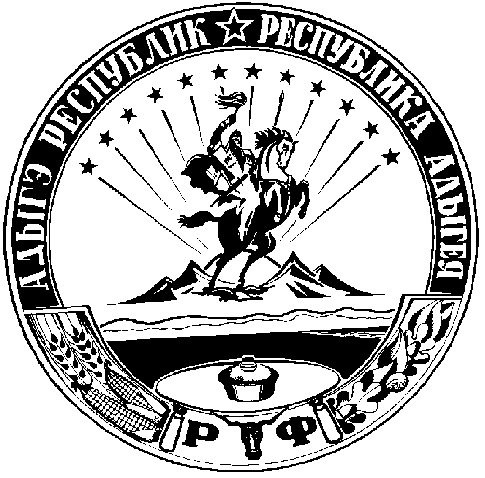 